Załącznik nr 2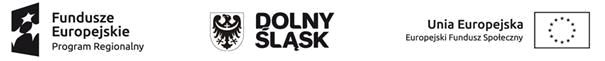 Oświadczeniepotwierdzające spełnianie warunków udziału w postępowaniudotyczy: Świadczenie usług terapeutycznych dla osób stosujących przemoc, doświadczających przemocy, uzależnionych i współuzależnionych w ramach realizacji projektu "Aktywizacja społeczna, zdrowotna i zawodowa w Gminie Wołów realizowanego przez Miejskim Ośrodkiem Pomocy Społecznej w Wołowie w ramach Regionalnego Programu Operacyjnego Województwa Dolnośląskiego 2014-2020, współfinansowanego ze środków Europejskiego Funduszu Społecznego.CPV -85000000-9 Usługi w zakresie zdrowia i opieki społecznejNazwa Wykonawcy.............................................................................................Oświadczam/y że spełniam/y warunki udziału w postępowaniu określone przez Zamawiającego dotyczące:kompetencji lub uprawnień do prowadzenia określonej działalności zawodowej, o ile wynika toz odrębnych przepisów,2. sytuacji	ekonomicznej	lub	finansowej,	zapewniającej	wykonanie	zamówienia określonegow zapytaniu,Data …..................	…..............................................(pieczęć i podpis wykonawcy)